Frédéric Desprez, nommé directeur du centre Inria Grenoble Rhône-Alpes« Je me réjouis de prendre la direction de centre de recherche Inria Grenoble Rhône-Alpes. Riche de ses équipes, du foisonnement de ses activités de recherche et de transfert et de ses relations avec les écosystèmes Grenoblois et Lyonnais, il est maintenant appelé à évoluer avec la création d'un centre de recherche à Lyon. »Frédéric Desprez, directeur du centre Inria Grenoble Rhône-AlpesContribuer au développement du site universitaire grenoblois de recherche de rang mondialAccompagner la création d’un centre de recherche Inria à Lyon…Un des premiers gros chantiers de l’année à venir va être donc l’accompagnement de la création d'un centre de recherche Inria à Lyon, la conservation de l’harmonie scientifique au sein du centre de Grenoble et le travail sur la coloration des deux centres. Cette création va nous permettre une nouvelle synergie en région et le développement de nouvelles interactions avec les écosystèmes académiques et les acteurs industriels. Après plusieurs décennies à travailler ensemble, cette création doit s’accompagner pour ma part d’un travail sur les thématiques fortes de Grenoble, le renforcement de certaines thématiques et le développement de nouvelles.Se positionner en avant-garde sur le quantiqueJe compte par exemple renforcer le domaine des systèmes d'exploitation qui a été globalement en décroissance chez Inria mais l’on constate maintenant qu’il est crucial tant au point de vue national qu’international notamment pour des raisons évidentes de souveraineté européenne. Grenoble a été longtemps un des centres phares de ce domaine mais il a perdu un peu de sa vigueur au cours des années et ce pour de multiples raisons. Le quantique est un sujet important pour l’avenir de l’informatique et il me semble que Grenoble peut se positionner en avant-garde sur ce sujet et ceci en collaboration avec l’écosystème local autour par exemple du projet pluridisciplinaire Quantum Engineering de l'Idex grenoblois ou du projet Quantum Silicon Grenoble avec le CEA, le CNRS et l'UGA, et les acteurs industriels comme ATOS ou STMicroelectronics. Les autres thématiques historiques du centre ne seront évidemment pas oubliées et je souhaite obtenir un ensemble cohérent au point de vue local et harmonisé en Rhône-Alpes et en France. Ce travail sur ces thématiques à Grenoble se fera évidement en partenariat fort avec l'Université Grenoble Alpes. Nous positionner au service de l’écosystème grenobloisEn ce qui concerne justement les relations avec l’écosystème Grenoblois, je poursuivrai également le travail initié par Patrick Gros avec des relations fortes avec l’Université, le CNRS et ses UMR et le CEA. Nous sommes maintenant largement présents dans les instances et reconnus comme un acteur fiable et incontournable sur le bassin Grenoblois. Il s’agit de poursuivre ces relations dans la confiance et l’équité. Dans le cadre de la mise en œuvre du Contrat d’Objectifs et de Performance d’Inria, il s’agira de nous positionner au sein de l’écosystème en complément des unités existantes en apportant une réelle plus-value, quels projets amener et comment participer plus efficacement aux grands projets initiés par l’Université comme par exemple l’institut 3IA MIAI. Le déménagement actuellement à l'étude sur le campus pourra aussi être un vecteur de renforcement de notre impact local, en relation avec les établissements, et en étant plus proche des étudiants qui constituent les forces vives de nos équipes de recherche. Développer nos relations industrielles dans le bassin Grenoblois…Un chantier important est aussi de maintenir et de développer nos relations industrielles dans le bassin Grenoblois. Nous avons la chance d’avoir un tissu industriel extrêmement actif, surtout dans nos domaines de prédilection et les outils pour développer les interactions avec ce tissu. Je compte renforcer des actions autour du transfert avec des entreprises de différentes tailles, des startups, des PMEs, jusqu’aux grands groupes (ATOS, Orange, ST Microelectronics, Schneider, Naver, ...).L’institut est au cœur de nombreuses thématiques de recherche qui auront un impact pour le futur et j’espère apporter ma pierre à l’édifice en partenariat avec l'Université et les acteurs sociaux économiques de la région. L'enjeu, c'est de donner corps à l'évolution du Centre vers le Centre Inria de l'Université Grenoble Alpes.BiographieDocteur en informatique de l'Institut National Polytechnique de Grenoble en 1994 après une thèse passée à l'Ecole normale supérieure de Lyon autour de problèmes d'algèbre linéaire parallèle et un postdoctorat à l'Université du Tennessee, Knoxville, Frédéric Desprez a débuté sa carrière comme Maître de Conférences à l'ENSEIRB (Bordeaux) avant d'intégrer Inria comme chargé de recherche dans l'équipe ReMaP à l'ENS Lyon (sous la direction d'Yves Robert). En 2001, il a obtenu son habilitation à diriger des recherches à l'Université Claude Bernard de Lyon 1.En 2002, il est devenu directeur de recherche chez Inria et a créé l'équipe GRAAL. Entre 2001 et 2006, il a été directeur adjoint du laboratoire LIP à l'ENS Lyon puis directeur de 2006 à janvier 2009. En 2010, il a co-fondé la startup SysFera où il a occupé un poste de conseiller scientifique. Depuis 2012, il est adjoint du directeur scientifique en charge des thèmes calcul haute performance, systèmes distribués, réseau et génie logiciel. Le 1er octobre 2020, Frédéric Desprez prend la direction du centre de recherche Grenoble Rhône-Alpes.Les activités recherche de Frédéric Desprez comprennent les algorithmes parallèles, la gestion de ressources pour les plateformes distribuées à grande échelle, le cloud computing et les infrastructures expérimentales à grande échelle. Il dirige le projet Grid'5000 (et co-dirige son suivi SILECS/SLICES), qui offre une infrastructure française et européenne pour la recherche expérimentale sur divers aspects du calcul distribué et des réseaux, des petits objets connectés aux grands centres de données de demain.Grenoble le 1er octobre 2020Grenoble le 1er octobre 2020Grenoble le 1er octobre 2020Communiqué de Presse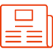 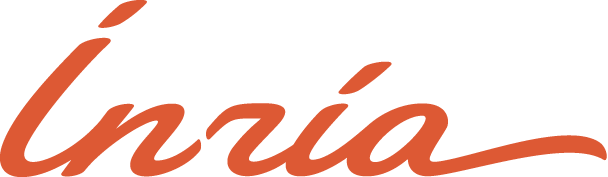 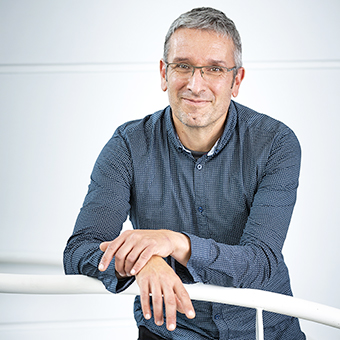 Frédéric Desprez prend ses fonctions à la tête du centre de recherche Inria Grenoble Rhône-Alpes à compter du 1er octobre 2020.
Nommé par Bruno Sportisse, PDG d’Inria, il succède à Patrick Gros qui a dirigé le centre de décembre 2014 à septembre 2020.© Inria / Photo C. Morel© Inria / Photo C. MorelA propos d’Inria : Inria est l’institut national de recherche en sciences et technologies du numérique. La recherche de rang mondial, l’innovation technologique et le risque entrepreneurial constituent son ADN. Au sein de 200 équipes-projets, pour la plupart communes avec les grandes universités de recherche, plus de 3 500 chercheurs et ingénieurs y explorent des voies nouvelles, souvent dans l’interdisciplinarité et en collaboration avec des partenaires industriels pour répondre à des défis ambitieux.Institut technologique, Inria soutient la diversité des voies de l’innovation : de l’édition open source de logiciels à la création de startups technologiques (Deeptech).A propos d’Inria : Inria est l’institut national de recherche en sciences et technologies du numérique. La recherche de rang mondial, l’innovation technologique et le risque entrepreneurial constituent son ADN. Au sein de 200 équipes-projets, pour la plupart communes avec les grandes universités de recherche, plus de 3 500 chercheurs et ingénieurs y explorent des voies nouvelles, souvent dans l’interdisciplinarité et en collaboration avec des partenaires industriels pour répondre à des défis ambitieux.Institut technologique, Inria soutient la diversité des voies de l’innovation : de l’édition open source de logiciels à la création de startups technologiques (Deeptech).A propos d’Inria : Inria est l’institut national de recherche en sciences et technologies du numérique. La recherche de rang mondial, l’innovation technologique et le risque entrepreneurial constituent son ADN. Au sein de 200 équipes-projets, pour la plupart communes avec les grandes universités de recherche, plus de 3 500 chercheurs et ingénieurs y explorent des voies nouvelles, souvent dans l’interdisciplinarité et en collaboration avec des partenaires industriels pour répondre à des défis ambitieux.Institut technologique, Inria soutient la diversité des voies de l’innovation : de l’édition open source de logiciels à la création de startups technologiques (Deeptech).CONTACTS PRESSE InriaPARISLaurence GOUSSU - 06 81 44 17 33 Laurence.goussu@inria.frGRENOBLEPauline TARDY-GALLIARD – 06 87 48 16 19Pauline.tardy-galliard@inria.fr